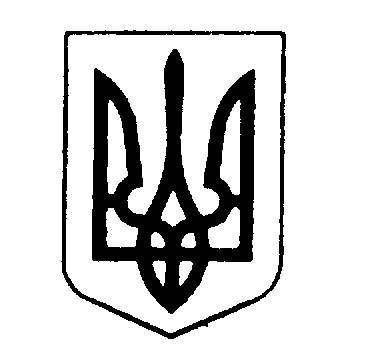 СТАРОСИНЯВСЬКИЙ ЛІЦЕЙ  ІМЕНІ ОЛЕКСАНДРА РОМАНЕНКАСТАРОСИНЯВСЬКОЇ СЕЛИЩНОЇ РАДИ  ХМЕЛЬНИЦЬКОГО  РАЙОНУХМЕЛЬНИЦЬКОЇ ОБЛАСТІвул. Грушевського, 17,  смт. Стара Синява, Хмельницький район, Хмельницька область, 31400  тел. (03850) 20713, (03850) 20269, код.ЄДРПОУ 21334627, е-mail: school16stnvk@i.ua                                                                                       НАКАЗ07.09. 2023                                Стара Синява                         №Про створення атестаційної комісії   У відповідності до ст. 27 Закону України «Про загальну середню  освіту», на виконання вимог Типового положення про атестацію педагогічних працівників, затвердженого наказом Міністерства освіти і науки України від 09.09.2022 року № 805 зі змінами, внесеними згідно з Наказом Міністерства освіти і науки
№ 1169 від 23.12.2022 та з метою підвищення рівня педагогічної майстерності вчителів, стимулювання їх творчого потенціалу,НАКАЗУЮ:1.Затвердити  атестаційну комісію І рівня на 2023/2024 навчальний рік у такому складі:Євтух Л.В. – керівник , голова атестаційної комісіі;Попсуй Т.П.- завідуюча філією Старосинявського ліцею імені О.Романенка-Заставецька гімназія;Попик Т.Г. – заступник директора ліцею;Роздобудько І.Ф. -  заступник директора ліцею;Блажко Ю.Ю.– заступник директора ліцею з виховної роботи; Хоменко Л.А.- вчитель зарубіжної літератури;Висоцька Л.В.- вчитель початкових класів.2. При проведенні атестації педагогічних працівників у 2023/2024 навчальному році забезпечити виконання вимог Типового положення про атестацію педагогічних працівників, затвердженого наказом Міністерства освіти і науки України від 09.09.2022 року № 805 зі змінами.3.Попик Т.Г., заступнику директора з навчально-виховної роботи, розробити план роботи атестаційної комісії І рівня на 2023/2024  навчальний рік.4.  Контроль за виконанням даного наказу залишаю за собою.                      Керівник                                              Лариса ЄВТУХСТАРОСИНЯВСЬКИЙ ЛІЦЕЙ  ІМЕНІ ОЛЕКСАНДРА РОМАНЕНКА СТАРОСИНЯВСЬКОЇ СЕЛИЩНОЇ РАДИ  ХМЕЛЬНИЦЬКОГО  РАЙОНУ ХМЕЛЬНИЦЬКОЇ ОБЛАСТІвул. Грушевського, 17,  смт. Стара Синява, Хмельницький район, Хмельницька область, 31400   тел. (03850) 20713, (03850) 20269, код.ЄДРПОУ 21334627, е-mail: school16stnvk@i.uaВитяг з наказу 07.09.2023 року                                                                               № _____Про створенняатестаційної комісії  1.Затвердити  атестаційну комісію І рівня на 2023/2024 навчальний рік у такому складі:Євтух Л.В. – керівник , голова атестаційної комісії;Попсуй Т.П.- завідуюча філією Старосинявського ліцею імені О.Романенка-Заставецька гімназія;Попик Т.Г. – заступник директора ліцею;Роздобудько І.Ф -  заступник директора ліцею;Блажко Ю.Ю.– заступник директора ліцею з виховної роботи; Хоменко Л.А.- вчитель зарубіжної літератури;Висоцька Л.В.- вчитель початкових класів.                      Керівник                                           Лариса ЄВТУХ      